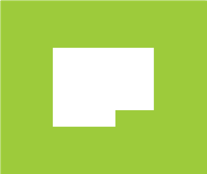 Změnový listZměnový listčíslo:11stavba (název dle SOD):Centrum rehabilitační péče nemocnice Semily; MMN, a.s. - Nemocnice SemilyCentrum rehabilitační péče nemocnice Semily; MMN, a.s. - Nemocnice SemilyCentrum rehabilitační péče nemocnice Semily; MMN, a.s. - Nemocnice SemilyCentrum rehabilitační péče nemocnice Semily; MMN, a.s. - Nemocnice Semilyčíslo SOD:ze dne 29.06.2023ze dne 29.06.2023číslo zakázky:172172Objednatel:MMN, a.s.MMN, a.s.MMN, a.s.MMN, a.s.sídlo:Metyšova 465, 514 01 JilemniceMetyšova 465, 514 01 JilemniceMetyšova 465, 514 01 JilemniceIČ:054 21 888054 21 888054 21 888Zhotovitel:MBQ s.r.o.MBQ s.r.o.MBQ s.r.o.MBQ s.r.o.sídlo:Pobřežní 246/49, 186 00 Praha 8Pobřežní 246/49, 186 00 Praha 8Pobřežní 246/49, 186 00 Praha 8IČ:242476772424767724247677název změnového listu:Změna vodovodních bateriíZměna vodovodních bateriíZměna vodovodních bateriíZměna vodovodních bateriíZměna vodovodních bateriípopis změny:Na požadavek objednatele je navržena změna vodovodních baterií, kdy místo senzorických baterií budou použity klasické stojánkové pákové baterie dle výběru objednatele.Na požadavek objednatele je navržena změna vodovodních baterií, kdy místo senzorických baterií budou použity klasické stojánkové pákové baterie dle výběru objednatele.Na požadavek objednatele je navržena změna vodovodních baterií, kdy místo senzorických baterií budou použity klasické stojánkové pákové baterie dle výběru objednatele.Na požadavek objednatele je navržena změna vodovodních baterií, kdy místo senzorických baterií budou použity klasické stojánkové pákové baterie dle výběru objednatele.Na požadavek objednatele je navržena změna vodovodních baterií, kdy místo senzorických baterií budou použity klasické stojánkové pákové baterie dle výběru objednatele.důvod změny:Požadavek objednatele z ekonomických důvodůPožadavek objednatele z ekonomických důvodůPožadavek objednatele z ekonomických důvodůPožadavek objednatele z ekonomických důvodůPožadavek objednatele z ekonomických důvodůANO/NEpopis vlivu / nová hodnota proti původní SODpopis vlivu / nová hodnota proti původní SODpopis vlivu / nová hodnota proti původní SODvliv na cenu díla:ANOsníženy  ceny o-XXXXXXXXKč bez DPHvliv na lhůtu realizace:NEvliv na záruky:NEvliv na platební podmínky:NEvliv na stavební povolení:NEpříloha:Příloha č. 1 - Cenová kalkukacePříloha č. 1 - Cenová kalkukaceZpracoval:jménopodpisdatumVedoucí projektuXXXXXXXXXXXXXXXXXXXXXXOdsouhlasil:Smluvní strany podpisem potvrzují souhlas s výše uvednými skutečnostmi. Podepsaný změnový list se podpisem stává nedílnou součástí smlouvy o dílo a mění dotčená ustanovení. Na základě změnového listu bude uzavřen dodatek k SOD.Smluvní strany podpisem potvrzují souhlas s výše uvednými skutečnostmi. Podepsaný změnový list se podpisem stává nedílnou součástí smlouvy o dílo a mění dotčená ustanovení. Na základě změnového listu bude uzavřen dodatek k SOD.Smluvní strany podpisem potvrzují souhlas s výše uvednými skutečnostmi. Podepsaný změnový list se podpisem stává nedílnou součástí smlouvy o dílo a mění dotčená ustanovení. Na základě změnového listu bude uzavřen dodatek k SOD.Smluvní strany podpisem potvrzují souhlas s výše uvednými skutečnostmi. Podepsaný změnový list se podpisem stává nedílnou součástí smlouvy o dílo a mění dotčená ustanovení. Na základě změnového listu bude uzavřen dodatek k SOD.Smluvní strany podpisem potvrzují souhlas s výše uvednými skutečnostmi. Podepsaný změnový list se podpisem stává nedílnou součástí smlouvy o dílo a mění dotčená ustanovení. Na základě změnového listu bude uzavřen dodatek k SOD.za objednatele:jménorazítko, podpisdatumTDI:XXXXXXXXXXXXXXXXXXoprávněný zástupce:XXXXXXXXXXXXXXXXAD:XXXXXXXXXza zhotovitele:jménorazítko, podpisdatumstavbyvedoucí:XXXXXXXXXXXXXXoprávněný zástupce :XXXXXXXXXXXXXX